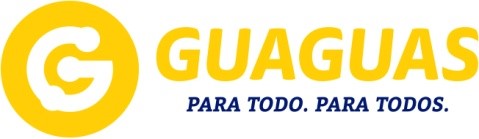 ConceptoVencimientos previstos en el ejercicio (incluyendo las operaciones previsto realizar hasta 31/12/2021)Vencimientos previstos en el ejercicio (incluyendo las operaciones previsto realizar hasta 31/12/2021)Vencimientos previstos en el ejercicio (incluyendo las operaciones previsto realizar hasta 31/12/2021)Vencimientos previstos en el ejercicio (incluyendo las operaciones previsto realizar hasta 31/12/2021)Vencimientos previstos en el ejercicio (incluyendo las operaciones previsto realizar hasta 31/12/2021)Vencimientos previstos en el ejercicio (incluyendo las operaciones previsto realizar hasta 31/12/2021)Vencimientos previstos en el ejercicio (incluyendo las operaciones previsto realizar hasta 31/12/2021)Concepto2022202320242025202620272028202920302031Stock de avales al inicio del período (valor nominal) (1)50.000.000,0050.000.000,0050.000.000,0050.000.000,0050.000.000,0050.000.000,0050.000.000,0050.000.000,0050.000.000,0050.000.000,00Entidades dependientes de la corporación local 50.000.000,0050.000.000,0050.000.000,0050.000.000,0050.000.000,0050.000.000,0050.000.000,0050.000.000,0050.000.000,0050.000.000,00Stock de avales al final del período inicio del período (valor nominal) (1)+(2)+(3)+(4)50.000.000,0050.000.000,0050.000.000,0050.000.000,0050.000.000,0050.000.000,0050.000.000,0050.000.000,0050.000.000,0050.000.000,00Riesgo deducido de los avales (capital vivo de las operaciones avaladas)14.454.196,0513.665.294,0512.859.675,5112.036.986,0611.196.863,9110.338.939,519.462.835,528.568.166,627.654.539,246.721.551,57Entidades dependientes de la corporación local 14.454.196,0513.665.294,0512.859.675,5112.036.986,0611.196.863,9110.338.939,519.462.835,528.568.166,627.654.539,246.721.551,57Riesgo deducido de los avales14.454.196,0513.665.294,0512.859.675,5112.036.986,0611.196.863,9110.338.939,519.462.835,528.568.166,627.654.539,246.721.551,57Total deuda viva a efectos del régimen de autorización14.454.196,0513.665.294,0512.859.675,5112.036.986,0611.196.863,9110.338.939,519.462.835,528.568.166,627.654.539,246.721.551,57